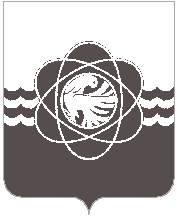 П О С Т А Н О В Л Е Н И Еот 27.12.2019 № 1468	В соответствии с Федеральными законами от 21.12.1994 № 69-ФЗ «О пожарной безопасности», от 06.10.2003 № 131-ФЗ «Об общих принципах организации местного самоуправления в Российской Федерации», постановлением Правительства Российской Федерации от 25.04.2012 № 390 «О противопожарном режиме», в целях предупреждения пожаров, защиты жизни, здоровья, имущества граждан и юридических лиц, государственной, муниципальной и частной собственности от пожаров на территории муниципального образования «город Десногорск» Смоленской области 	Администрация муниципального образования «город Десногорск» Смоленской области постановляет:	1. Утвердить прилагаемый План мероприятий по обеспечению пожарной безопасности, предупреждению пожаров и гибели людей от них на территории муниципального образования «город Десногорск» Смоленской области на 2020 год (далее – План).	2. Рекомендовать начальнику ОНД и ПР г. Десногорска В.А. Комарову, заместителю начальника 15 ПСЧ ФГКУ «ОФПС по Смоленской области» Д.Ю. Михальченкову, начальнику ОМВД России по г. Десногорску Ю.А. Гришину, генеральному директору ООО «Смоленская АЭС – Сервис» Э.Н. Сеновозу, генеральному директору АО «ЭлС»                            С.А. Ольховикову, руководителям организаций и учреждений независимо от организационно – правовых форм и форм собственности, расположенных и осуществляющих производственную и иную деятельность на территории муниципального образования «город Десногорск» Смоленской области, председателям гаражно – строительных кооперативов, садоводческих товариществ и иных объединений, индивидуальным предпринимателям, собственникам, арендаторам объектов недвижимости и земельных участков обеспечить своевременное выполнение мероприятий, предусмотренных Планом, в части касающейся.	3. Председателю Комитета по городскому хозяйству и промышленному комплексу Администрации муниципального образования «город Десногорск» Смоленской области             И.М. Блиновских, председателю Комитета имущественных и земельных отношений Администрации муниципального образования «город Десногорск» Смоленской области                 С.А. Гайдайчуку, председателю Комитета по образованию Администрации муниципального образования «город Десногорск» Смоленской области Т.В. Токаревой, председателю Комитета по культуре, спорту и молодежной политике Администрации муниципального образования «город Десногорск» Смоленской области А.А. Королёвой, генеральному директору МУП «ККП» МО «город Десногорск» Смоленской области В.В. Седункову, директору Службы благоустройства А.Н. Алейникову, руководителю Лесничества г. Десногорска                              О.М. Преснякову, начальнику Управления по делам ГО и ЧС А.К. Воронцову, руководителям муниципальных организаций и учреждений муниципального образования «город Десногорск» Смоленской области обеспечить своевременное выполнение мероприятий, предусмотренных Планом.4. Исполнители, указанные в п. 3 настоящего постановления, несут персональную ответственность за соблюдение сроков и выполнение мероприятий, предусмотренных Планом.	5. Отделу информационных технологий и связи с общественностью (Н.В. Барханоева) разместить настоящее постановление на официальном сайте Администрации муниципального образования «город Десногорск» Смоленской области в сети Интернет.	6. Контроль исполнения настоящего постановления возложить на заместителя председателя комиссии по предупреждению и ликвидации чрезвычайных ситуаций и обеспечению пожарной безопасности при Администрации муниципального образования «город Десногорск» Смоленской области, председателя Комитета по городскому хозяйству и промышленному комплексу Администрации муниципального образования «город Десногорск» Смоленской области И.М. Блиновских.Глава муниципального образования«город Десногорск» Смоленской области                                               А.Н. ШубинП Л А Нмероприятий по обеспечению пожарной безопасности, предупреждению пожаров и гибели людей от нихна территории муниципального образования «город Десногорск» Смоленской области на 2020 годО мерах по обеспечению пожарной безопасности на территории муниципального образования «город Десногорск» Смоленской области на 2020 годПриложениеУТВЕРЖДЕНпостановлением Администрациимуниципального образования                     «город Десногорск» Смоленской областиот 27.12.2019 № 1468№ п/пПланируемые мероприятияОтветственный исполнительКтопривлекаетсяСрок исполненияПриме-чаниеI. Администрация муниципального образования «город Десногорск» Смоленской областиI. Администрация муниципального образования «город Десногорск» Смоленской областиI. Администрация муниципального образования «город Десногорск» Смоленской областиI. Администрация муниципального образования «город Десногорск» Смоленской областиI. Администрация муниципального образования «город Десногорск» Смоленской областиI. Администрация муниципального образования «город Десногорск» Смоленской области1Организация обучения населения мерам пожарной безопасности в соответствии с постановлением Администрации Смоленской области от 09.11.2006 № 393 «Об организации обучения населения мерам пожарной безопасности» (в ред. от 26.10.2009 № 663, от 18.04.2011 № 220) и постановлением Администрации муниципального образования «город Десногорск» Смоленской области от 23.06.2017 № 592 «Об утверждении Положения об организации обучения населения мерам пожарной безопасности на территории муниципального образования «город Десногорск» Смоленской области» (в ред. от 07.12.2018 № 1046)ПредседательКЧС и ОПБКомитет по образованию г. Десногорска;«ККС и МП» Администрации г. Десногорска;МУП «ККП» МО «город Десногорск» Смоленской области;ООО «Смоленская АЭС-Сервис»;Управление по делам ГО и ЧС;Организации и учреждения независимо от организационно-правовых форм и форм собственности;Председатели гаражно-строительных кооперативов, председатели садоводческих товариществв течение года2Проведение заседаний КЧС и ОПБ по вопросам пожарной безопасности на территории муниципального образования «город Десногорск» Смоленской областиПредседательКЧС и ОПБЧлены КЧС и ОПБпо отдельному плану3Рассмотрение вопроса на заседании КЧС и ОПБ о восстановлении систем дымоудаления (пожарной безопасности) в домах повышенной этажностиЧлены КЧС и ОПБмарт4Организация работы комиссии по контролю за обеспечением свободного проезда и возможности установки пожарной и специальной техники возле многоквартирных жилых домов иных зданий и сооружений в случае возникновения пожара и чрезвычайных ситуацийПредседательКЧС и ОПБКомиссия по обеспечению свободного проезда, установки пожарной и специальной пожарной техники возле многоквартирных жилых домов, садоводческих товариществ, иных зданий и сооружений в случае возникновения пожаров и чрезвычайных ситуацийв течение года5Доведение до населения требований пожарной безопасности через средства массовой информацииПредседательКЧС и ОПБУправление по делам ГО и ЧСпо отдельному плану                                                                                                                                                                                                                                                                                                                                                                                                                                                            6Организация работы оперативной группы по контролю лесопожарной обстановки в пожароопасный период и при введении особого противопожарного режима, в том числе мест массового отдыха людей, садоводческих товариществ, граничащих с лесными массивами ПредседательКЧС и ОПБЛесничество г. Десногорска;Управление по делам ГО и ЧС;ОНД и ПР г. Десногорска;15 ПСЧ ФГКУ «ОФПС по Смоленской области»;ОМВД России по г. Десногорскуапрель - сентябрь7Проведение на территории муниципального образования месячников пожарной  безопасностиПредседательКЧС и ОПБОрганизации и учреждения независимо от организационно – правовых форм и форм собственности апрель,октябрь8При решении вопросов,  связанных с обустройством и реконструкцией придомовых территорий, учитывать требования, предъявляемые к ширине проезжей части, устройству площадок для постановки и разворота пожарной техники в конце тупиковых проездов, организации круговых и сквозных проездов вдоль жилых зданий и зданий иного назначенияПредседатель Комитета ГХ и ПКг. Десногорска;Генеральный директор МУП «ККП» МО «город Десногорск» Смоленской области;Генеральный директор ООО «Смоленская АЭС – Сервис»;Директор Службы благоустройстваМУП «ККП» МО «город Десногорск» Смоленской области;ООО «Смоленская АЭС – Сервис»; Служба благоустройства;Организации, выполняющие работы по обустройству придомовых территорийв течение года9Проведение мероприятий по обеспечению беспрепятственных проездов (подъездов) пожарной и другой специальной техники на обслуживаемых территориях, демонтаж искусственных препятствий и ограждений, мешающих подъезду к фасадам многоквартирных жилых домов и иных зданий Председатель Комитета ГХ и ПКг. Десногорска;Генеральный директор МУП «ККП» МО «город Десногорск» Смоленской области;Генеральный директор ООО «Смоленская АЭС – Сервис»;Директор Службы благоустройстваМУП «ККП» МО «город Десногорск»;ООО «Смоленская АЭС-Сервис»;Служба благоустройствав течение года10Организация в установленном порядке вырубки деревьев, препятствующих развёртыванию специальной пожарной техники у фасадов многоквартирных жилых домов и иных зданий на обслуживаемых территориях в случае пожара и чрезвычайных ситуаций, для обеспечения доступа пожарных с автолестниц или автоподъемников в любую квартиру (помещение) Председатель Комитета ГХ и ПКг. Десногорска;Генеральный директор МУП «ККП» МО «город Десногорск» Смоленской области;Генеральный директор ООО «Смоленская АЭС – Сервис»;Директор Службы благоустройстваМУП «ККП» МО «город Десногорск»;ООО «Смоленская АЭС-Сервис»;Служба благоустройства;Лесничество г. Десногорска;Управление по делам ГО и ЧСв течение года11Контроль противопожарного состояния объектов муниципального и обслуживаемого жилищного фондов,  территории, подвальных, чердачных, технических и других помещений, своевременное принятие мер по устранению выявленных нарушенийПредседатель Комитета ГХ и ПКг. Десногорска;Генеральный директор МУП «ККП» МО «город Десногорск» Смоленской области;Генеральный директор ООО «Смоленская АЭС – Сервис»;Директор Службы благоустройстваМУП «ККП» МО «город Десногорск»;ООО «Смоленская АЭС-Сервис»;Служба благоустройствав течение года12Размещение памяток по пожарной безопасности для населения на информационных стендах жилых домов и с оборотной стороны платёжных документов Председатель Комитета ГХ и ПКг. Десногорска;Генеральный директор МУП «ККП» МО «город Десногорск» Смоленской области;Генеральный директор ООО «Смоленская АЭС – Сервис»;Директор Службы благоустройстваМУП «ККП» МО «город Десногорск»;ООО «Смоленская АЭС-Сервис»;Служба благоустройствав течение года13Очистка от сухой травянистой растительности и мусора обслуживаемых территорий (участков)Председатель Комитета ГХ и ПКг. Десногорска;Генеральный директор МУП «ККП» МО «город Десногорск» Смоленской области;Генеральный директор ООО «Смоленская АЭС – Сервис»;Директор Службы благоустройстваМУП «ККП» МО «город Десногорск»;ООО «Смоленская АЭС-Сервис»;Служба благоустройствав течение года14Содержание в исправном состоянии пожарных гидрантов и сетей наружного противопожарного водоснабжения на закреплённой территории, своевременная очистка крышек колодцев пожарных гидрантов и подъездов к ним от снега и льда в зимнее времяГенеральный директор МУП «ККП» МО «город Десногорск»МУП «ККП» МО «город Десногорск» Смоленской областив течениегода 15Обеспечение функционирования и содержание в исправном состоянии путей эвакуации (наружных пожарных лестниц)                     в жилых домах повышенной этажностиГенеральный директор МУП «ККП» МО «город Десногорск»МУП «ККП» МО «город Десногорск» Смоленской областив течение года16Содержание объектов и сетей энергоснабжения на обслуживаемых участках в соответствии с требованиями пожарной безопасности Генеральный директор АО «ЭлС»АО «ЭлС»в течение года17Контроль лесопожарной обстановки и выполнение мероприятий по профилактике пожаров в лесных массивах Руководитель Лесничества г. ДесногорскаЛесничество г. Десногорскав течение года18Обустройство и обновление защитных противопожарных разрывов и минерализованных полос, реконструкция дорог  противопожарного назначения в лесах Руководитель Лесничества г. ДесногорскаЛесничество г. Десногорскаапрель,октябрьII. Комитет имущественных и земельных отношенийАдминистрации муниципального образования «город Десногорск» Смоленской областиII. Комитет имущественных и земельных отношенийАдминистрации муниципального образования «город Десногорск» Смоленской областиII. Комитет имущественных и земельных отношенийАдминистрации муниципального образования «город Десногорск» Смоленской областиII. Комитет имущественных и земельных отношенийАдминистрации муниципального образования «город Десногорск» Смоленской областиII. Комитет имущественных и земельных отношенийАдминистрации муниципального образования «город Десногорск» Смоленской областиII. Комитет имущественных и земельных отношенийАдминистрации муниципального образования «город Десногорск» Смоленской области19Учёт требований законодательства Российской Федерации в области пожарной безопасности при осуществлении функций и выполнении задач по управлению и распоряжению муниципальной собственностью в установленном порядкеПредседатель КИ и ЗО г. Десногорска КИ и ЗО г. Десногорскав течение годаIII. Комитет по образованию Администрации муниципального образования «город Десногорск» Смоленской области,Комитет по культуре, спорту и молодежной политике Администрации муниципального образования «город Десногорск» Смоленской областиIII. Комитет по образованию Администрации муниципального образования «город Десногорск» Смоленской области,Комитет по культуре, спорту и молодежной политике Администрации муниципального образования «город Десногорск» Смоленской областиIII. Комитет по образованию Администрации муниципального образования «город Десногорск» Смоленской области,Комитет по культуре, спорту и молодежной политике Администрации муниципального образования «город Десногорск» Смоленской областиIII. Комитет по образованию Администрации муниципального образования «город Десногорск» Смоленской области,Комитет по культуре, спорту и молодежной политике Администрации муниципального образования «город Десногорск» Смоленской областиIII. Комитет по образованию Администрации муниципального образования «город Десногорск» Смоленской области,Комитет по культуре, спорту и молодежной политике Администрации муниципального образования «город Десногорск» Смоленской областиIII. Комитет по образованию Администрации муниципального образования «город Десногорск» Смоленской области,Комитет по культуре, спорту и молодежной политике Администрации муниципального образования «город Десногорск» Смоленской области20Проведение в подведомственных организациях мероприятий по обеспечению требований пожарной безопасности, предусмотренных в разделе VII настоящего Плана в части касающейся Председатель Комитета по образованию г. Десногорска;Председатель «ККС и МП» Администрации г. Десногорска Руководители подведомственных организацийв течение года21Обучение работников организаций, руководителей детских лагерей дневного пребывания по программам пожарно-технического минимума (ПТМ)Председатель Комитета по образованию г. Десногорска;Председатель «ККС и МП» Администрации г. Десногорска Руководители подведомственных организаций;Организации, имеющие лицензию на право ведения образовательной деятельности по программам ПТМв течение года22Корректировка документации по пожарной безопасности в организацияхПредседатель Комитета по образованию г. Десногорска;Председатель «ККС и МП» Администрации г. Десногорска Руководители подведомственных организацийв течение года23Проведение практических тренировок по эвакуации учащихся и действиям работников при возникновении условного пожара Председатель Комитета по образованию г. Десногорска;Председатель «ККС и МП» Администрации г. Десногорска Руководители подведомственных организаций;Управление по делам ГО и ЧСпо графику проведения тренировок24Организация и проведение мероприятий с массовым пребыванием людей в соответствии с требованиями пожарной безопасности (Новогодних и Рождественских праздников, дискотек, торжеств, представлений, концертов, выпускных вечеров, спортивных и других мероприятий в течение года)Председатель Комитета по образованию г. Десногорска;Председатель «ККС и МП» Администрации г. Десногорска Руководители подведомственных организацийпо отдельному плану25Проведение бесед, инструктажей и занятий с учащимися по пожарной безопасности и действиям при возникновении пожара Председатель Комитета по образованию г. Десногорска;Председатель «ККС и МП» Администрации г. Десногорска Руководители подведомственных организацийв течение учебного года26Организация экскурсий учащихся в 15 ПСЧ ФГКУ «ОФПС по Смоленской области» и Управление по делам ГО и ЧС для показа техники и спасательного оборудованияПредседатель Комитета по образованию г. ДесногорскаРуководители образовательных организацийв течение года27Организация работы по подготовке детских лагерей дневного пребывания на базе образовательных организаций                                 к безопасному функционированию в период летних каникулПредседатель Комитета по образованию г. ДесногорскаРуководители образовательных организаций;Муниципальная комиссия по приёмке лагерей дневного пребываниямай28Проведение в каждой смене детских лагерей дневного пребывания практических тренировок по эвакуации детей и работников при возникновении условного пожара                       Председатель Комитета по образованию г. ДесногорскаНачальники детских лагерей дневного пребывания;Управление по делам ГО и ЧСпо отдельному графику29Организация работы по подготовке образовательных организаций к безопасному функционированию в период учебного (2020 – 2021) года Председатель Комитета по образованию г. ДесногорскаРуководители образовательных организаций;Межведомственная комиссия по организации и проведению оценки готовности образовательных организацийиюль - август30Организация участия команд образовательных организаций в соревнованиях детско – юношеского движения «Школа безопасности» и в ежегодном военно – полевом лагере «Юный пожарный»Председатель Комитета по образованию г. ДесногорскаРуководители образовательных организацийпо отдельному плану31Проведение разъяснительной работы среди учащихся по использованию пиротехнических изделийПредседатель Комитета по образованию г. ДесногорскаРуководители образовательных организацийдекабрьIV. Отделение надзорной деятельности и профилактической работы г. Десногорска управления надзорной деятельности и профилактической работы Главного управления МЧС России по Смоленской областиIV. Отделение надзорной деятельности и профилактической работы г. Десногорска управления надзорной деятельности и профилактической работы Главного управления МЧС России по Смоленской областиIV. Отделение надзорной деятельности и профилактической работы г. Десногорска управления надзорной деятельности и профилактической работы Главного управления МЧС России по Смоленской областиIV. Отделение надзорной деятельности и профилактической работы г. Десногорска управления надзорной деятельности и профилактической работы Главного управления МЧС России по Смоленской областиIV. Отделение надзорной деятельности и профилактической работы г. Десногорска управления надзорной деятельности и профилактической работы Главного управления МЧС России по Смоленской областиIV. Отделение надзорной деятельности и профилактической работы г. Десногорска управления надзорной деятельности и профилактической работы Главного управления МЧС России по Смоленской области32Проведение надзорно – профилактических мероприятий, направленных на предупреждение пожаров на территории муниципального образования НачальникОНД и ПРг. ДесногорскаОНД и ПР г. Десногорскав течение года33Сбор, обобщение и доведение информации до органов местного самоуправления об обстановке с пожарами и результатах профилактической работы на территории муниципального образованияНачальникОНД и ПРг. ДесногорскаОНД и ПР г. Десногорскаеженедельно34Доведение до населения требований пожарной безопасности,                в том числе через средства массовой информацииНачальникОНД и ПРг. ДесногорскаОНД и ПР г. Десногорскав течение года35Проведение профилактической работы в местах проведения массовых мероприятий (Новогодних, Рождественских праздников и других мероприятий)НачальникОНД и ПРг. ДесногорскаОНД и ПР г. Десногорска;Организации, осуществляющие проведение мероприятийпо плану мероприя-тий36Осуществление контроля мест продажи пиротехнических изделийНачальникОНД и ПРг. ДесногорскаОНД и ПР г. Десногорскадекабрь-январьV. 15 ПСЧ ФГКУ «ОФПС по Смоленской области», СПСЧ № 1 ФГКУ «Специальное управление ФПС № 72 МЧС России»V. 15 ПСЧ ФГКУ «ОФПС по Смоленской области», СПСЧ № 1 ФГКУ «Специальное управление ФПС № 72 МЧС России»V. 15 ПСЧ ФГКУ «ОФПС по Смоленской области», СПСЧ № 1 ФГКУ «Специальное управление ФПС № 72 МЧС России»V. 15 ПСЧ ФГКУ «ОФПС по Смоленской области», СПСЧ № 1 ФГКУ «Специальное управление ФПС № 72 МЧС России»V. 15 ПСЧ ФГКУ «ОФПС по Смоленской области», СПСЧ № 1 ФГКУ «Специальное управление ФПС № 72 МЧС России»V. 15 ПСЧ ФГКУ «ОФПС по Смоленской области», СПСЧ № 1 ФГКУ «Специальное управление ФПС № 72 МЧС России»37Проведение мероприятий по профилактике пожаров, обеспечению готовности сил и средств подразделений ФПС                 к тушению пожаров и проведению аварийно – спасательных работ на территории муниципального образования Заместитель начальника15 ПСЧ ФГКУ «ОФПС по Смоленской области» 15 ПСЧ ФГКУ «ОФПС по Смоленской области»;СПСЧ № 1 ФГКУ «Специальное управление ФПС № 72 МЧС России»постоянно38Проведение пожарно – тактических учений на объектах жизнеобеспечения, с массовым пребыванием людей, в общежитиях, жилых домах повышенной этажности муниципального образования Заместитель начальника15 ПСЧ ФГКУ «ОФПС по Смоленской области» 15 ПСЧ ФГКУ «ОФПС по Смоленской области»;СПСЧ № 1 ФГКУ «Специальное управление ФПС № 72 МЧС России»по отдельному  графику39Проведение сезонных проверок наружных источников противопожарного водоснабженияЗаместитель начальника15 ПСЧ ФГКУ «ОФПС по Смоленской области» 15 ПСЧ ФГКУ «ОФПС по Смоленской области»апрель –октябрь 40Организация дежурства личного состава в местах проведения праздничных массовых мероприятий Заместитель начальника15 ПСЧ ФГКУ «ОФПС по Смоленской области» 15 ПСЧ ФГКУ «ОФПС по Смоленской области»в течение года41Проведение показа пожарной и специальной техники, средств спасения и защиты для жителей города и учащихся образовательных организаций Заместитель начальника15 ПСЧ ФГКУ «ОФПС по Смоленской области» 15 ПСЧ ФГКУ «ОФПС по Смоленской области»в течение года42Проведение социально – профилактической акции «Мы первые приходим на помощь»Заместитель начальника15 ПСЧ ФГКУ «ОФПС по Смоленской области» 15 ПСЧ ФГКУ «ОФПС по Смоленской области»;СПСЧ № 1 ФГКУ «Специальное управление ФПС № 72 МЧС России»;Управление по делам ГО и ЧС1 сентябряVI. Отдел МВД России по городу Десногорску УМВД России по Смоленской областиVI. Отдел МВД России по городу Десногорску УМВД России по Смоленской областиVI. Отдел МВД России по городу Десногорску УМВД России по Смоленской областиVI. Отдел МВД России по городу Десногорску УМВД России по Смоленской областиVI. Отдел МВД России по городу Десногорску УМВД России по Смоленской областиVI. Отдел МВД России по городу Десногорску УМВД России по Смоленской области43Обеспечение участия личного состава отдела в работе оперативных групп по контролю соблюдения требований пожарной безопасности в пожароопасные периоды и при установлении особого противопожарного режима на территории муниципального образования Начальник ОМВД России пог. ДесногорскуОМВД России по г. Десногорскуапрель –сентябрь44Организация незамедлительного реагирования оперативной группы при выезде на места происшествия, связанные                               с пожарамиНачальник ОМВД России пог. ДесногорскуОМВД России по г. Десногорскув течение года45Применение мер административного воздействия к гражданам,                нарушающим правила стоянки транспортных средств (на тротуарах и проезжей части), препятствующих проезду и подъезду пожарной техники к учреждениям с массовым пребыванием людей, образовательным организациям, многоквартирным жилым домам и другим зданиям для тушения пожаров и спасения людейНачальник ОМВД России пог. ДесногорскуОМВД России по г. Десногорскув течение года46Контроль мест продажи пиротехнических изделийНачальник ОМВД России пог. ДесногорскуОМВД России по г. Десногорскуянварь, декабрьVII. Организации и учреждения независимо от организационно – правовых форм и форм собственности, гаражно – строительные кооперативы, садоводческие товарищества и иные объединения, индивидуальные предприниматели, собственники, арендаторы объектов недвижимости и земельных участковVII. Организации и учреждения независимо от организационно – правовых форм и форм собственности, гаражно – строительные кооперативы, садоводческие товарищества и иные объединения, индивидуальные предприниматели, собственники, арендаторы объектов недвижимости и земельных участковVII. Организации и учреждения независимо от организационно – правовых форм и форм собственности, гаражно – строительные кооперативы, садоводческие товарищества и иные объединения, индивидуальные предприниматели, собственники, арендаторы объектов недвижимости и земельных участковVII. Организации и учреждения независимо от организационно – правовых форм и форм собственности, гаражно – строительные кооперативы, садоводческие товарищества и иные объединения, индивидуальные предприниматели, собственники, арендаторы объектов недвижимости и земельных участковVII. Организации и учреждения независимо от организационно – правовых форм и форм собственности, гаражно – строительные кооперативы, садоводческие товарищества и иные объединения, индивидуальные предприниматели, собственники, арендаторы объектов недвижимости и земельных участковVII. Организации и учреждения независимо от организационно – правовых форм и форм собственности, гаражно – строительные кооперативы, садоводческие товарищества и иные объединения, индивидуальные предприниматели, собственники, арендаторы объектов недвижимости и земельных участков47Выполнение требований пожарной безопасности, установленных нормативными правовыми актами Российской Федерации Руководители организаций и учреждений независимо от организационно – правовых форм и форм собственности,индивидуальные предпринима –тели собственники, арендаторы объектов недвижимого имущества и земельных участковОрганизации и учреждения независимо от организационно – правовых форм и форм собственности;Гаражно-строительные кооперативы;Садоводческие товарищества;Индивидуальные предприниматели;Собственники, арендаторы объектов недвижимого имущества и земельных участковв течение года48Выполнение мероприятий по планам месячников пожарной безопасности на территории муниципального образованияРуководители организаций и учреждений независимо от организационно – правовых форм и форм собственности,индивидуальные предпринима –тели собственники, арендаторы объектов недвижимого имущества и земельных участковОрганизации и учреждения независимо от организационно – правовых форм и форм собственности;Гаражно-строительные кооперативы;Садоводческие товарищества;Индивидуальные предприниматели;Собственники, арендаторы объектов недвижимого имущества и земельных участковапрель,октябрь49Очистка территорий и земельных участков от сухой травянистой растительности, горючих отходов и мусораРуководители организаций и учреждений независимо от организационно – правовых форм и форм собственности,индивидуальные предпринима –тели собственники, арендаторы объектов недвижимого имущества и земельных участковОрганизации и учреждения независимо от организационно – правовых форм и форм собственности;Гаражно-строительные кооперативы;Садоводческие товарищества;Индивидуальные предприниматели;Собственники, арендаторы объектов недвижимого имущества и земельных участковв течение года50Содержание чердачных, подвальных, технических, производственных и других помещений в соответствии с требованиями пожарной безопасностиРуководители организаций и учреждений независимо от организационно – правовых форм и форм собственности,индивидуальные предпринима –тели собственники, арендаторы объектов недвижимого имущества и земельных участковОрганизации и учреждения независимо от организационно – правовых форм и форм собственности;Гаражно-строительные кооперативы;Садоводческие товарищества;Индивидуальные предприниматели;Собственники, арендаторы объектов недвижимого имущества и земельных участковв течение года51Обеспечение беспрепятственного проезда пожарной техники, своевременной очистки дорог, проездов, подъездов к водоисточникам от снега и льда в зимнее время на подведомственных территориях с возможностью установки специальной пожарной техники у фасадов зданий и строений Руководители организаций и учреждений независимо от организационно – правовых форм и форм собственности,индивидуальные предпринима –тели собственники, арендаторы объектов недвижимого имущества и земельных участковОрганизации и учреждения независимо от организационно – правовых форм и форм собственности;Гаражно-строительные кооперативы;Садоводческие товарищества;Индивидуальные предприниматели;Собственники, арендаторы объектов недвижимого имущества и земельных участковв течение года52Проведение своевременной проверки, обслуживания и ремонта электроустановок, электрооборудования и электрических сетейРуководители организаций и учреждений независимо от организационно – правовых форм и форм собственности,индивидуальные предпринима –тели собственники, арендаторы объектов недвижимого имущества и земельных участковОрганизации, имеющие лицензию на право осуществления деятельности в соответствии с перечнем выполняемых работв течение года53Сбор и своевременная отправка на переработку (утилизацию) отработанных нефтепродуктов на предприятиях и в гаражно-строительных кооперативах в соответствии с требованиями законодательства Российской ФедерацииРуководители организаций и учреждений независимо от организационно – правовых форм и форм собственности,индивидуальные предпринима –тели собственники, арендаторы объектов недвижимого имущества и земельных участковОрганизации, имеющие лицензию на право осуществления деятельности в соответствии с перечнем выполняемых работв течение года54Обеспечение очистки от сухой травянистой растительности, пожнивных остатков, валежника, порубочных остатков, мусора и других горючих материалов на полосе шириной не менее 10 метров от леса, либо отделение леса противопожарной минерализованной полосой шириной не менее 0,5 метра или иным противопожарным барьером в период со дня схода снежного покрова до установления устойчивой дождливой осенней погоды или образования снежного покрова на территориях и участках, граничащих с лесными массивамиРуководители организаций и учреждений независимо от организационно – правовых форм и форм собственности,индивидуальные предпринима –тели собственники, арендаторы объектов недвижимого имущества и земельных участковУчреждения, организации, юридические лица независимо от их организационно –правовых форм и форм собственности, общественные объединения, индивидуальные предприниматели, должностные лица, граждане, владеющие, пользующиеся и (или) распоряжающиеся территорией и участками, прилегающими к лесу;Лесничество г. Десногорска март,октябрь55Содержание в исправном состоянии и своевременное обслуживание индивидуальных систем отопления (отопительных печей, котлов и других устройств) работающих на твёрдом, жидком, газообразном топливе в частных жилых домах, садовых домах и других объектахРуководители организаций и учреждений независимо от организационно – правовых форм и форм собственности,индивидуальные предпринима –тели собственники, арендаторы объектов недвижимого имущества и земельных участковСобственники, арендаторы объектов недвижимости;Организации, имеющие лицензию на право осуществления деятельности согласно перечню выполняемых работв течение года56Обучение работников организаций и учреждений мерам пожарной безопасности Руководители организаций и учреждений независимо от организационно – правовых  форм и форм собственностиОрганизации и учреждения независимо от организационно – правовых форм и форм собственностив течение года57Проведение практических тренировок по эвакуации людей и действиям персонала в случае возникновения пожара Руководители организаций и учреждений независимо от организационно – правовых  форм и форм собственностиОрганизации и учреждения независимо от организационно – правовых форм и форм собственностив течение года58Содержание в исправном состоянии пожарных гидрантов и систем наружного противопожарного водоснабжения, своевременная их очистка от снега и льда в зимнее время на территории организаций Руководители организаций и учреждений независимо от организационно – правовых  форм и форм собственностиОрганизации и учреждения независимо от организационно – правовых форм и форм собственностив течение года59Обеспечение исправного состояния систем оповещения о пожаре (автоматической пожарной сигнализации) Руководители организаций и учреждений независимо от организационно – правовых  форм и форм собственностиОрганизации, имеющие лицензию на право осуществления деятельности по монтажу, техническому обслуживанию и ремонту средств обеспечения пожарной безопасности зданий и сооружений (согласно перечню выполняемых работ)постоянно60Обеспечение исправного состояния и проведение своевременного обслуживания первичных средств пожаротушения (огнетушителей, пожарных кранов, систем внутреннего противопожарного водопровода и т.д.)Руководители организаций и учреждений независимо от организационно – правовых  форм и форм собственностиОрганизации, имеющие лицензию на право осуществления деятельности по монтажу, техническому обслуживанию и ремонту средств обеспечения пожарной безопасности зданий и сооружений (согласно перечню выполняемых работ)в течение года61Содержание путей эвакуации, эвакуационных и запасных выходов, наружных пожарных лестниц в состоянии, обеспечивающем безопасную эвакуацию людей при пожаре в соответствии с требованиями пожарной безопасностиРуководители организаций и учреждений независимо от организационно – правовых  форм и форм собственностиОрганизации и учреждения независимо от организационно – правовых форм и форм собственностипостоянно62Проведение пожароопасных работ и организация хранения горючих материалов, жидкостей и газовых баллонов                                   в соответствии с требованиями пожарной безопасностиРуководители организаций и учреждений независимо от организационно – правовых  форм и форм собственностиОрганизации и учреждения независимо от организационно – правовых форм и форм собственностив течение года